АДМИНИСТРАЦИЯ ИЗОБИЛЬНЕНСКОГО СЕЛЬСКОГО ПОСЕЛЕНИЯНИЖНЕГОРСКОГО РАЙОНАРЕСПУБЛИКИ КРЫМПОСТАНОВЛЕНИЕ18.02.2022 г.                               с.Изобильное                                     № _18Об утверждении Порядка учета наймодателями заявлений граждан о предоставлении жилых помещений по договорам найма жилых помещений жилищного фонда социального использования на территории Изобильненского сельского поселения.В соответствии с пунктом 1 части 5 статьи 91.14 Жилищного кодекса Российской Федерации, постановлением Правительства Российской Федерации от 5 декабря 2014 года N 1318 "О регулировании отношений по найму жилых помещений жилищного фонда социального использования", в целях обеспечения жилищных прав граждан, руководствуясь Уставом муниципального образования Изобильненское сельское поселение Нижнегорского района Республики Крым, Администрация Изобильненского сельского поселения                                                     ПОСТАНОВЛЯЕТ :1. Утвердить Порядок учета наймодателями заявлений граждан о предоставлении жилых помещений по договорам найма жилых помещений жилищного фонда социального использования на территории Изобильненского сельского поселения согласно Приложению к настоящему постановлению.2. Опубликовать (обнародовать) данное постановление путем размещения его на информационном стенде в здании администрации Изобильненского сельского поселения Нижнегорского района Республики Крым по адресу: с. Изобильное пер.Центральный,15 и официальном сайте администрации сельского поселения izobilnoe-sp.ru.3. Настоящее постановление вступает в силу со дня его  опубликования (обнародования).4. Контроль за выполнением настоящего постановления возложить на специалиста администрации Изобильненского сельского поселения.                        ПредседательИзобильненского сельского  совета –Глава  администрацииИзобильненского сельского поселения			      Л.Г.Назарова                                                                                      Приложениек  постановлению  администрации  Изобильненского  сельского  поселения от 18 февраля   2022 г.   № 18Порядок
учета наймодателями заявлений граждан о предоставлении жилых помещений по договорам найма жилых помещений жилищного фонда социального использования на территории Изобильненского сельского поселения Нижнегорского района Республики Крым.1. Настоящий Порядок устанавливает правила учета заявлений граждан о предоставлении жилых помещений по договорам найма жилых помещений жилищного фонда социального использования на территории Изобильненского сельского поселения Нижнегорского района Республики Крым (далее - Порядок), если наймодателями являются:а) Администрация Изобильненского сельского поселения Нижнегорского района Республики Крым в отношении жилых помещений муниципального жилищного фонда;б) организации, являющиеся собственниками жилых помещений частного жилищного фонда или уполномоченные собственниками таких жилых помещений и соответствующие требованиям, установленным постановлением Правительства Российской Федерации от 5 декабря . N 1318 "О регулировании отношений по найму жилых помещений жилищного фонда социального использования".2. Наймодатель ведет учет заявлений о предоставлении жилых помещений по договорам найма жилых помещений жилищного фонда социального использования (далее - заявление), поданных гражданами, принятыми на учет граждан, нуждающихся в предоставлении жилых помещений по договорам найма жилых помещений жилищного фонда социального использования (далее - заявитель).3. Заявление подается по форме, приведенной в Приложении N 1 к настоящему Порядку.4. Учет заявления, поданного лично, производится непосредственно при его подаче. В случае направления заявления почтовым отправлением учет заявления производится в день получения наймодателем почтового отправления с заявлением.5. Заявление регистрируется в реестре граждан, подавших заявление о предоставлении жилых помещений по договорам найма жилых помещений жилищного фонда социального использования (Приложение N 2 к настоящему Порядку), в порядке, установленном для регистрации входящих документов, с учетом положений настоящего Порядка.6. Заявителю в день подачи им заявления выдается расписка о получении и учете заявления по форме, приведенной в Приложении N 3 к настоящему Порядку. В случае направления заявления почтовым отправлением расписка о получении и учете заявления отправляется наймодателем почтовым отправлением по указанному в заявлении адресу не позднее трех рабочих дней с момента получения наймодателем почтового отправления с заявлением.7. Наймодатель вправе в течение одного месяца со дня учета заявления провести проверку:а) достоверности указанных в заявлении сведений;б) постановки заявителя на учет нуждающихся в предоставлении жилых помещений по договорам найма жилых помещений жилищного фонда социального использования;в) отсутствия подачи аналогичного заявления другим наймодателям жилых помещений жилищного фонда социального использования, в том числе в строящихся наемных домах социального использования на территории Изобильненского сельского поселения Нижнегорского района Республики Крым.8. По результатам проведенной проверки наймодатель в течение 5 рабочих дней после дня окончания проверки направляет заявителю сообщение о результатах проверки. Сообщение направляется заявителю по указанному в заявлении адресу почтовым отправлением с описью вложения и уведомлением о вручении или вручается лично под расписку.9. В случае если в результате проведенной проверки наймодатель выяснил, что содержащиеся в заявлении сведения недостоверны, наймодатель предлагает заявителю в указанном в пункте 8 настоящего Порядка сообщении в течение одного месяца представить новое заявление с достоверными сведениями. В случае непредставления заявителем нового заявления в месячный срок либо в случае, если проверкой установлено, что имеются основания для отказа в приеме заявления, предусмотренные частью 4 статьи 91.14 Жилищного кодекса Российской Федерации, запись в реестре об учете заявления погашается на основании письменного разрешения наймодателя.Приложение N 1
к Порядку учета наймодателями
заявлений граждан о предоставлении
жилых помещений по договорам найма
жилых помещений жилищного фонда
социального использования
на территории Изобильненского сельского поселения Нижнегорского района Республики Крым.Форма
заявления гражданина о предоставлении жилых помещений по договорам найма жилых помещений жилищного фонда социального использования на территории Изобильненского сельского поселения Нижнегорского района Республики Крым.ЗаявлениеЯ даю свое согласие на обработку наймодателем своих персональных данных, включая сбор, систематизацию, накопление, хранение, уточнение (обновление, изменение), использование, распространение (в том числе передачу), обезличивание, блокирование, уничтожение персональных данных, с целью выполнения всех действий, необходимых для учета данного заявления.Приложение N 2
к Порядку учета наймодателями
заявлений граждан о предоставлении
жилых помещений по договорам найма
жилых помещений жилищного фонда
социального использования
на территории Изобильненского сельского поселения      Нижнегорского района                                                              Республики Крым.Форма
реестра граждан, подавших заявление о предоставлении жилых помещений по договорам найма жилых помещений жилищного фонда социального использования на территории Изобильненского сельского поселения Нижнегорского района Республики Крым.Реестр
граждан, подавших заявления о предоставлении жилых помещений по договорам найма жилых помещений жилищного фонда социального использования на территории Изобильненского сельского поселения Нижнегорского района Республики Крым.Примечания:1. В колонке 1 таблицы указывается присвоенный заявителю порядковый номер по реестру, например: "1". В случае если в заявлении заявителя указано, что его семья состоит из нескольких человек, то все необходимые записи в отношении регистрации данного заявления производятся под одним порядковым номером. При этом на заполнение сведений о заявителе и совместно проживающих с ним членов его семьи отводится необходимое количество строк.2. В колонке 2 таблицы указывается дата поступления заявления.3. В случае если в заявлении заявителя указано, что его семья состоит из нескольких человек, то все необходимые записи в отношении заявителя и каждого члена его семьи, касающиеся конкретного гражданина, размещаются в колонках 3-6 таблицы на одном уровне.4. В колонке 7 таблицы указываются реквизиты (дата и номер) решения уполномоченного органа о постановке на учет нуждающихся в предоставлении жилых помещений по договорам найма жилых помещений жилищного фонда социального использования.5. В колонке 7 таблицы указывается время постановки граждан на учет нуждающихся в предоставлении жилых помещений в соответствии с решением уполномоченного органа и реквизиты такого решения.6. В колонке 8 таблицы гражданин ставит подпись, подтверждающую получение расписки о получении наймодателем заявления о предоставлении жилого помещения по договору найма жилого помещения жилищного фонда социального использования, с указанием даты ее получения. Например: "Расписку получил 12 июля . (подпись заявителя)". В случае направления заявления почтовым отправлением и отправлении наймодателем расписки о получении и учете заявления почтовым отправлением в колонке 8 таблицы делается запись: "Расписка направлена почтовым отправлением 12 июля . _______________ (должность исполнителя, отправившего расписку) _______________ (Ф.И.О.) __________ (подпись)".7. Колонки 1-8 таблицы заполняются при учете наймодателями заявлений граждан о предоставлении жилых помещений по договорам найма жилых помещений жилищного фонда социального использования.8. Колонка 9 таблицы заполняется при прекращении наймодателями учета заявлений граждан о предоставлении жилых помещений по договорам найма жилых помещений жилищного фонда социального использования.9. В колонке 9 таблицы при заполнении сведений о заключении договора найма жилого помещения жилищного фонда социального использования указывается: дата заключения договора, срок заключения договора, площадь предоставленного жилого помещения. Например: "17 апреля . заключен договор найма жилого помещения жилищного фонда социального использования, общей площадью , по адресу: _______________, на срок __________ лет".10. В колонке 9 таблицы при заполнении сведений об отказе в удовлетворении заявления и причинах отказа указывается, например: "Отказано 27 апреля ." с указанием причины снятия заявителя с учета граждан, нуждающихся в предоставлении жилых помещений по договорам найма жилых помещений жилищного фонда социального использования в соответствии с порядком такого учета, установленного в соответствии с частью 4 статьи 91.14 Жилищного кодекса Российской Федерации, на территории которого расположены наемные дома социального использования, жилые помещения в которых предоставляются наймодателем.11. В случае погашения записи об учете заявления в колонке 9 таблицы указывается "Запись погашена на основании решения наймодателя от "__" __________ 20__ г. N ______".Приложение N 3
к Порядку учета наймодателями
заявлений граждан о предоставлении
жилых помещений по договорам найма
жилых помещений жилищного фонда
социального использования
на территории Изобильненского сельского поселения Нижнегорского района Республики Крым.Форма
расписки о получении заявления о предоставлении жилого помещения по договору найма жилого помещения жилищного фонда социального использования на территории Изобильненского сельского поселения Нижнегорского района Республики Крым.Расписка
о получении и учете заявления о предоставлении жилого помещения по договору найма жилого помещения жилищного фонда социального использования на территории Изобильненского сельского поселения Нижнегорского района Республики Крым.(наименование наймодателя)(наименование наймодателя)(наименование наймодателя)от,(Ф.И.О., местожительства, телефон заявителя)Прошу предоставить мне жилое помещение по договору найма жилого помещения жилищного фонда социального использования.Я принят "__" __________ 20__ г. на учет нуждающихся в предоставлении жилого помещения по договору найма жилого помещения жилищного фонда социального использования решением(наименование органа, принявшего решение)N ______ от "__" __________ 20__ г.В жилом помещении предполагаю проживать один/с семьей (нужное подчеркнуть). Состав семьи __________ человек(а):NФамилия, имя, отчествоСтепень родстваЧисло, месяц, год рождения(Ф.И.О. заявителя)(Ф.И.О. заявителя)"__" __________ 20__ г.(подпись) (дата)(наименование наймодателя)(наименование наймодателя)(наименование наймодателя)(наименование наймодателя)(наименование наймодателя)(наименование наймодателя)(наименование наймодателя)N п/пN п/пДата поступления заявленияДанные о заявителе и членах его семьиДанные о заявителе и членах его семьиДанные о заявителе и членах его семьиДанные о заявителе и членах его семьиВремя постановки граждан на учет нуждающихся в предоставлении жилых помещений и реквизиты такого решенияВремя постановки граждан на учет нуждающихся в предоставлении жилых помещений и реквизиты такого решенияПодпись заявителя в получении им расписки и дата ее полученияСведения о заключении договора найма жилого помещения жилищного фонда социального использования или об отказе в удовлетворении заявления и основаниях отказаN п/пN п/пДата поступления заявленияФ.И.О. заявителя и совместно проживающих с ним членов этой семьи, сведения о документе, удостоверяющем личностьМесто постоянного проживанияЧисло, месяц, год рожденияСтепень родства или свойства по отношению к заявителюВремя постановки граждан на учет нуждающихся в предоставлении жилых помещений и реквизиты такого решенияВремя постановки граждан на учет нуждающихся в предоставлении жилых помещений и реквизиты такого решенияПодпись заявителя в получении им расписки и дата ее полученияСведения о заключении договора найма жилого помещения жилищного фонда социального использования или об отказе в удовлетворении заявления и основаниях отказа11234567789Настоящим удостоверяется, что заявительНастоящим удостоверяется, что заявительНастоящим удостоверяется, что заявительНастоящим удостоверяется, что заявительНастоящим удостоверяется, что заявительНастоящим удостоверяется, что заявительНастоящим удостоверяется, что заявитель(Ф.И.О.)(Ф.И.О.)представил, а наймодательпредставил, а наймодательпредставил, а наймодатель(наименование наймодателя)(наименование наймодателя)(наименование наймодателя)получил "__" __________ 20__ г. заявление о предоставлении жилого помещения по договорам найма жилых помещений жилищного фонда социального использования и ему присвоен порядковый номер __________ в реестре граждан, подавших заявление о предоставлении жилых помещений по договорам найма жилых помещений жилищного фонда социального использования.получил "__" __________ 20__ г. заявление о предоставлении жилого помещения по договорам найма жилых помещений жилищного фонда социального использования и ему присвоен порядковый номер __________ в реестре граждан, подавших заявление о предоставлении жилых помещений по договорам найма жилых помещений жилищного фонда социального использования.получил "__" __________ 20__ г. заявление о предоставлении жилого помещения по договорам найма жилых помещений жилищного фонда социального использования и ему присвоен порядковый номер __________ в реестре граждан, подавших заявление о предоставлении жилых помещений по договорам найма жилых помещений жилищного фонда социального использования.получил "__" __________ 20__ г. заявление о предоставлении жилого помещения по договорам найма жилых помещений жилищного фонда социального использования и ему присвоен порядковый номер __________ в реестре граждан, подавших заявление о предоставлении жилых помещений по договорам найма жилых помещений жилищного фонда социального использования.получил "__" __________ 20__ г. заявление о предоставлении жилого помещения по договорам найма жилых помещений жилищного фонда социального использования и ему присвоен порядковый номер __________ в реестре граждан, подавших заявление о предоставлении жилых помещений по договорам найма жилых помещений жилищного фонда социального использования.получил "__" __________ 20__ г. заявление о предоставлении жилого помещения по договорам найма жилых помещений жилищного фонда социального использования и ему присвоен порядковый номер __________ в реестре граждан, подавших заявление о предоставлении жилых помещений по договорам найма жилых помещений жилищного фонда социального использования.получил "__" __________ 20__ г. заявление о предоставлении жилого помещения по договорам найма жилых помещений жилищного фонда социального использования и ему присвоен порядковый номер __________ в реестре граждан, подавших заявление о предоставлении жилых помещений по договорам найма жилых помещений жилищного фонда социального использования.Заявление принялЗаявление принялЗаявление принялЗаявление принялЗаявление принялЗаявление принялЗаявление принял(должность)(должность)(должность)(должность)(должность)(Ф.И.О. исполнителя, принявшего заявление)(Ф.И.О. исполнителя, принявшего заявление)(Ф.И.О. исполнителя, принявшего заявление)(Ф.И.О. исполнителя, принявшего заявление)(Ф.И.О. исполнителя, принявшего заявление)(Ф.И.О. исполнителя, принявшего заявление)(Ф.И.О. исполнителя, принявшего заявление)"__" __________ 20__ г.(подпись)МП(дата)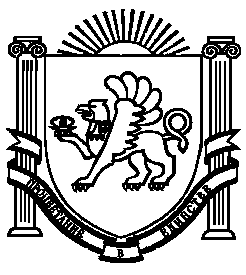 